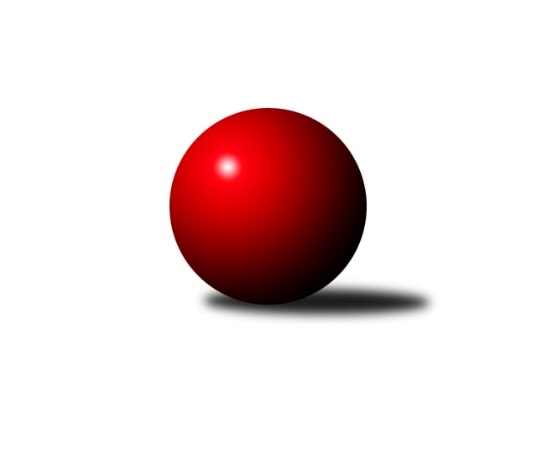 Č.5Ročník 2022/2023	25.10.2022Nejlepšího výkonu v tomto kole: 1480 dosáhlo družstvo: TJ Spartak Trhové Sviny EMeziokresní přebor ČB-ČK B 4 členné  2022/2023Výsledky 5. kolaSouhrnný přehled výsledků:Kuželky Borovany D	- TJ Spartak Trhové Sviny E	1:5	1340:1480	3.0:5.0	25.10.TJ Spartak Trhové Sviny D	- Kuželky Borovany E	5:1	1415:1338	4.5:3.5	25.10.Tabulka družstev:	1.	TJ Spartak Trhové Sviny E	4	4	0	0	21.0 : 3.0 	24.0 : 8.0 	 1513	8	2.	TJ Spartak Trhové Sviny D	4	3	0	1	16.0 : 8.0 	17.5 : 14.5 	 1387	6	3.	TJ Nová Ves B	4	2	0	2	13.0 : 11.0 	17.0 : 15.0 	 1432	4	4.	Kuželky Borovany D	4	1	0	3	7.0 : 17.0 	12.0 : 20.0 	 1256	2	5.	Kuželky Borovany E	4	0	0	4	3.0 : 21.0 	9.5 : 22.5 	 1321	0Podrobné výsledky kola:	 Kuželky Borovany D	1340	1:5	1480	TJ Spartak Trhové Sviny E	Milan Šimek	 	 183 	 160 		343 	 2:0 	 331 	 	176 	 155		Vlastimil Kříha	Ondřej Plzák	 	 166 	 173 		339 	 0:2 	 408 	 	183 	 225		Bohuslav Švepeš	Karel Beleš	 	 178 	 159 		337 	 1:1 	 354 	 	153 	 201		Jiří Švepeš	Tomáš Novotný	 	 165 	 156 		321 	 0:2 	 387 	 	185 	 202		Josef Svobodarozhodčí: Jiří MalovanýNejlepší výkon utkání: 408 - Bohuslav Švepeš	 TJ Spartak Trhové Sviny D	1415	5:1	1338	Kuželky Borovany E	František Polák	 	 173 	 168 		341 	 0.5:1.5 	 351 	 	183 	 168		Iva Soukupová	Lukáš Průka	 	 165 	 165 		330 	 2:0 	 293 	 	134 	 159		Marie Dvořáková	Vít Malík	 	 192 	 184 		376 	 1:1 	 330 	 	136 	 194		František Stodolovský	Bedřich Kroupa	 	 174 	 194 		368 	 1:1 	 364 	 	168 	 196		Josef Malíkrozhodčí: Gabriela KroupováNejlepší výkon utkání: 376 - Vít MalíkPořadí jednotlivců:	jméno hráče	družstvo	celkem	plné	dorážka	chyby	poměr kuž.	Maximum	1.	Saša Sklenář 	TJ Nová Ves B	408.00	272.5	135.5	6.0	2/2	(413)	2.	Bohuslav Švepeš 	TJ Spartak Trhové Sviny E	400.25	279.3	121.0	6.0	2/2	(414)	3.	Milan Churavý 	TJ Nová Ves B	390.25	279.8	110.5	11.8	2/2	(394)	4.	Milan Bednář 	TJ Nová Ves B	377.50	279.0	98.5	16.0	2/2	(387)	5.	Jiří Švepeš 	TJ Spartak Trhové Sviny E	371.75	266.8	105.0	10.5	2/2	(394)	6.	Nela Koptová 	TJ Spartak Trhové Sviny D	370.50	267.3	103.3	10.5	2/2	(407)	7.	Josef Malík 	Kuželky Borovany E	364.00	266.2	97.8	13.5	3/3	(371)	8.	Josef Špulka 	Kuželky Borovany D	357.50	257.0	100.5	9.5	2/2	(358)	9.	Vít Malík 	TJ Spartak Trhové Sviny D	355.50	250.5	105.0	11.5	2/2	(376)	10.	Vlastimil Kříha 	TJ Spartak Trhové Sviny E	354.50	253.3	101.3	11.8	2/2	(391)	11.	Bedřich Kroupa 	TJ Spartak Trhové Sviny D	352.00	254.7	97.3	17.2	2/2	(368)	12.	František Stodolovský 	Kuželky Borovany E	343.00	248.7	94.3	17.3	3/3	(361)	13.	František Polák 	TJ Spartak Trhové Sviny D	330.50	246.2	84.3	17.3	2/2	(397)	14.	Karel Beleš 	Kuželky Borovany D	329.00	243.0	86.0	16.5	2/2	(338)	15.	Ladislav Staněk 	TJ Nová Ves B	325.75	247.5	78.3	20.0	2/2	(363)	16.	František Vašíček 	TJ Nová Ves B	323.25	243.3	80.0	21.3	2/2	(353)	17.	Iva Soukupová 	Kuželky Borovany E	310.67	232.2	78.5	20.5	3/3	(351)	18.	Radomil Dvořák 	Kuželky Borovany E	305.50	231.0	74.5	21.0	2/3	(308)	19.	Milan Šimek 	Kuželky Borovany D	298.67	232.3	66.3	22.8	2/2	(343)	20.	Tomáš Novotný 	Kuželky Borovany D	282.50	204.8	77.7	21.2	2/2	(327)		Josef Svoboda 	TJ Spartak Trhové Sviny E	393.00	273.5	119.5	11.0	1/2	(399)		Bohuslav Švepeš 	TJ Spartak Trhové Sviny E	379.50	270.5	109.0	11.5	1/2	(384)		Nela Horňáková 	TJ Spartak Trhové Sviny D	342.50	261.5	81.0	18.0	1/2	(346)		Lukáš Průka 	TJ Spartak Trhové Sviny D	330.00	247.0	83.0	14.0	1/2	(330)		Ondřej Plzák 	Kuželky Borovany D	322.00	226.0	96.0	17.5	1/2	(339)		Jaroslava Frdlíková 	Kuželky Borovany E	312.00	242.0	70.0	20.0	1/3	(312)		Marie Dvořáková 	Kuželky Borovany E	293.00	215.0	78.0	17.0	1/3	(293)Sportovně technické informace:Starty náhradníků:registrační číslo	jméno a příjmení 	datum startu 	družstvo	číslo startu
Hráči dopsaní na soupisku:registrační číslo	jméno a příjmení 	datum startu 	družstvo	26908	Lukáš Průka	25.10.2022	TJ Spartak Trhové Sviny D	Program dalšího kola:6. kolo1.11.2022	út	17:00	Kuželky Borovany D - TJ Nová Ves B	2.11.2022	st	17:00	TJ Spartak Trhové Sviny D - TJ Spartak Trhové Sviny E				-- volný los -- - Kuželky Borovany E	Nejlepší šestka kola - absolutněNejlepší šestka kola - absolutněNejlepší šestka kola - absolutněNejlepší šestka kola - absolutněNejlepší šestka kola - dle průměru kuželenNejlepší šestka kola - dle průměru kuželenNejlepší šestka kola - dle průměru kuželenNejlepší šestka kola - dle průměru kuželenNejlepší šestka kola - dle průměru kuželenPočetJménoNázev týmuVýkonPočetJménoNázev týmuPrůměr (%)Výkon4xBohuslav ŠvepešSp. T.Sviny  E4084xBohuslav ŠvepešSp. T.Sviny  E117.394082xJosef SvobodaSp. T.Sviny  E3872xJosef SvobodaSp. T.Sviny  E111.353871xVít MalíkTr. Sviny D3761xVít MalíkTr. Sviny D103.843761xBedřich KroupaTr. Sviny D3683xJiří ŠvepešSp. T.Sviny  E101.853542xJosef MalíkBorovany E3642xBedřich KroupaTr. Sviny D101.633683xJiří ŠvepešSp. T.Sviny  E3543xJosef MalíkBorovany E100.52364